Lesson 5 Practice ProblemsWrite a sequence of rigid motions to take figure  to figure .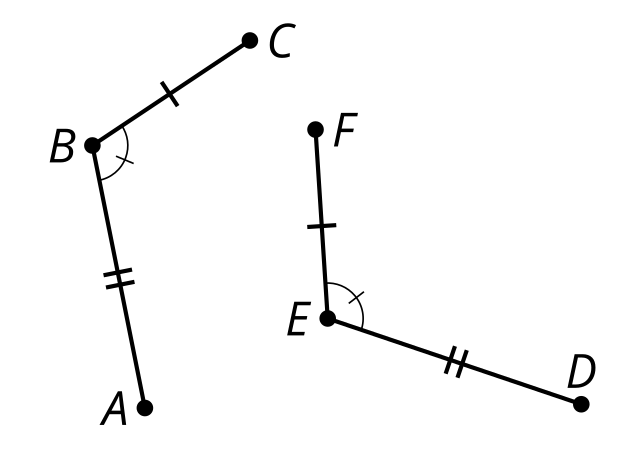 Prove the circle centered at  is congruent to the circle centered at .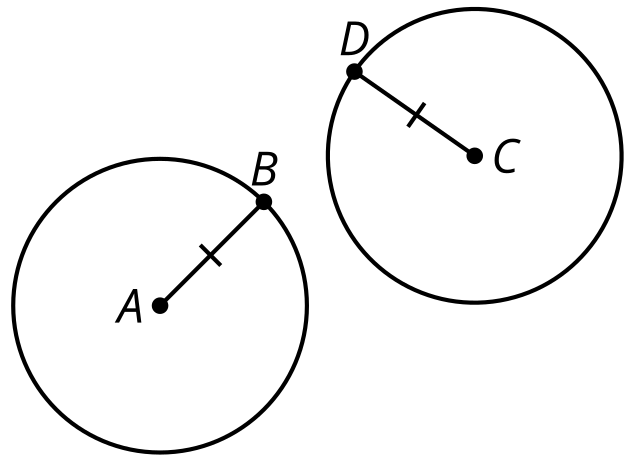 Which conjecture is possible to prove?All quadrilaterals with at least one side length of 3 are congruent.All rectangles with at least one side length of 3 are congruent.All rhombuses with at least one side length of 3 are congruent.All squares with at least one side length of 3 are congruent.Match each statement using only the information shown in the pairs of congruent triangles.The 2 sides and the included angle of one triangle are congruent to 2 sides and the included angle of another triangle.The 2 angles and the included side of one triangle are congruent to 2 angles and the included side of another triangle.In the 2 triangles there are 3 pairs of congruent sides.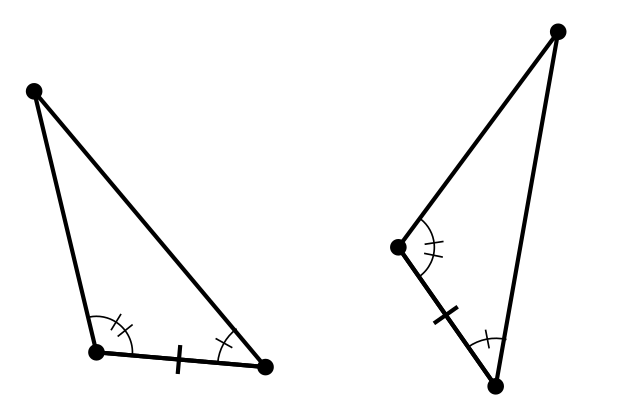 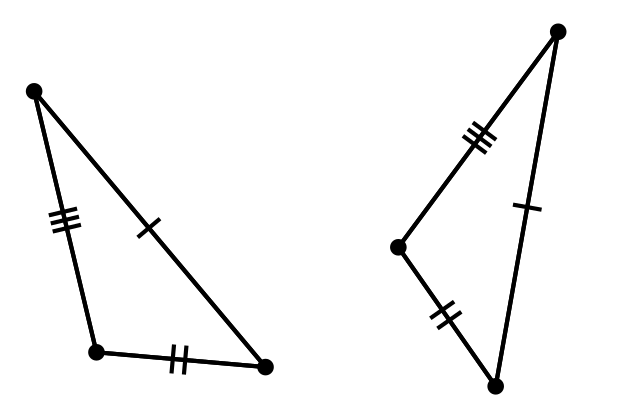 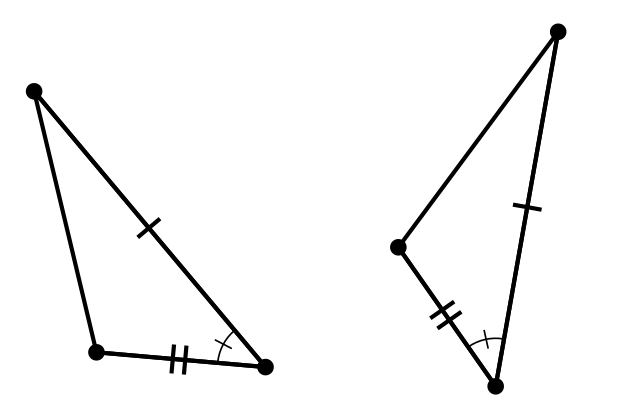 (From Unit 2, Lesson 4.)Triangle  is the image of triangle  after a reflection across line . Write a congruence statement for the 2 congruent triangles.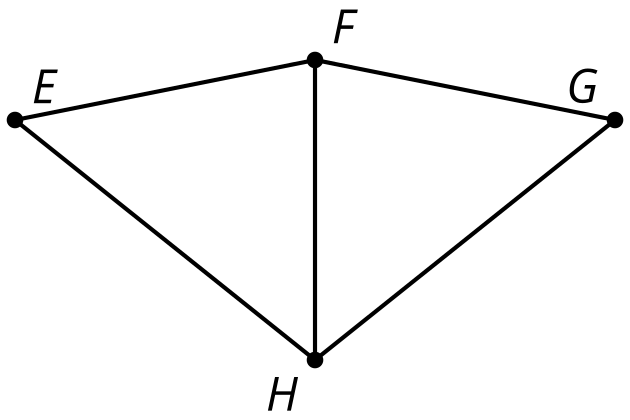 (From Unit 2, Lesson 2.)Triangle  is congruent to triangle . So, Lin knows that there is a sequence of rigid motions that takes  to .  Select all true statements after the transformations: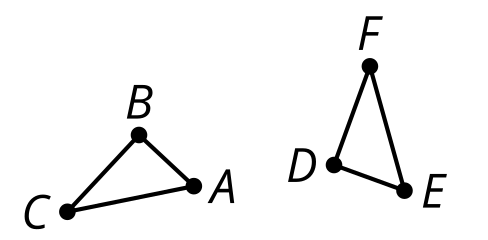 Angle  coincides with angle .Angle  coincides with angle .Angle  coincides with angle .Segment  coincides with segment .Segment  coincides with segment .(From Unit 2, Lesson 3.)This design began from the construction of a regular hexagon. Is quadrilateral  congruent to the other 2 quadrilaterals? Explain how you know.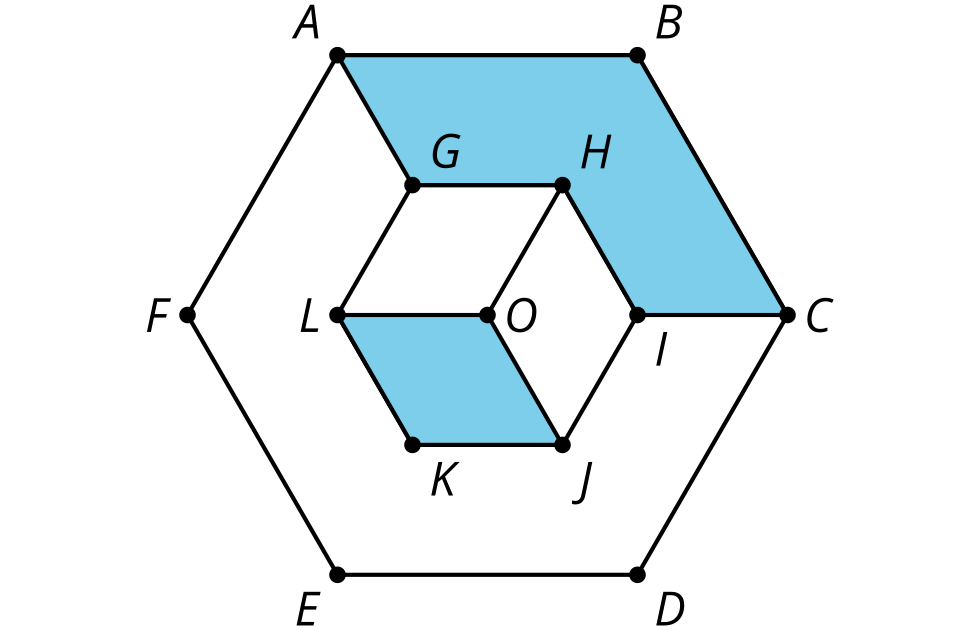 (From Unit 1, Lesson 22.)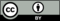 © CC BY 2019 by Illustrative Mathematics®